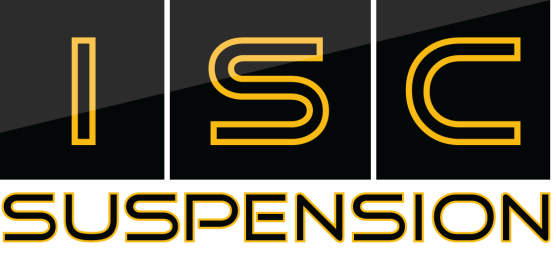 Service Form ISC Suspension rebuilds all its coilovers in house at our facility in New Hampshire. Please place a copy of this form in the box that you send your coilover(s) in. Please remember ISC Suspension does not cover shipping on rebuilds please include a return label or we charge you for shipping. Please send products to:ATTN: REBUILDS
ISC Suspension21 Meadowbrook LnUnit 10 Gilford NH 03249